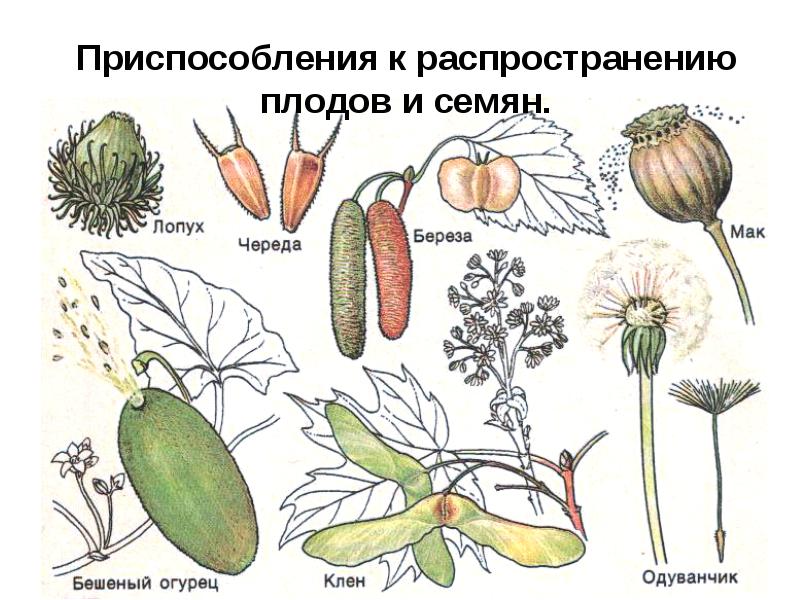 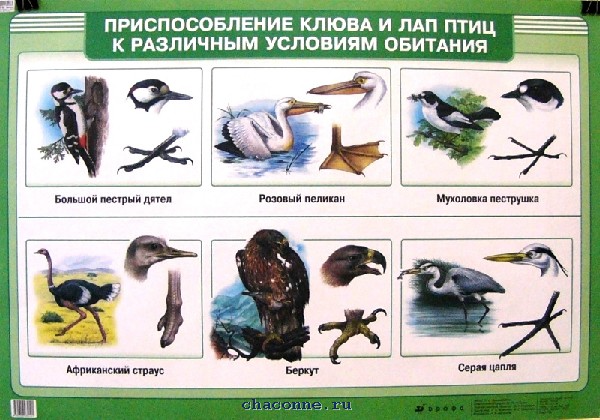 Задание на соответствие: Какие конечноти соответствуют этим насекомым?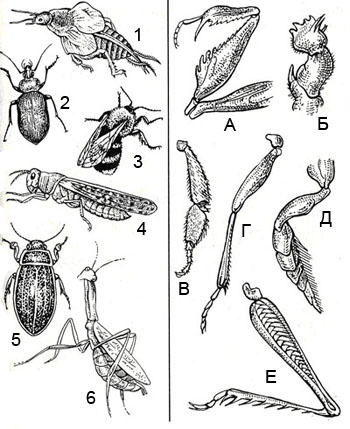 Где живут эти организмы и как они приспособились к среде обитания?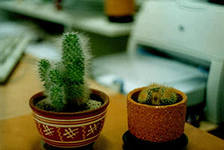 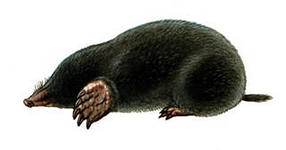 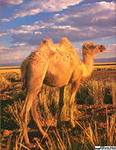 